Όνομα:…………………………. Ημερομηνία:………………………….Πολλαπλασιασμός - Διαίρεση Κλασμάτων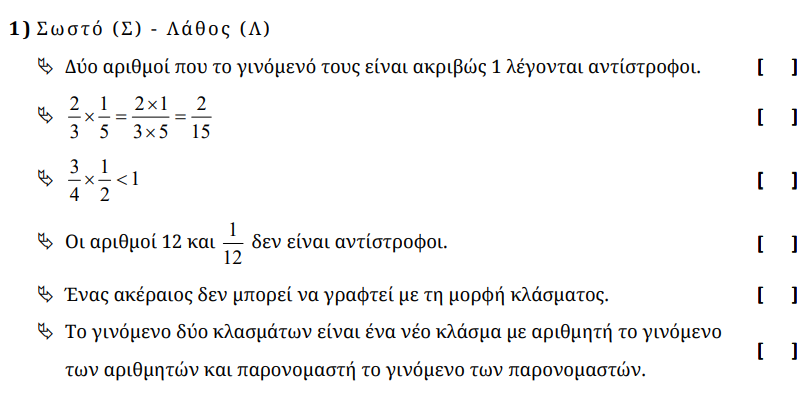 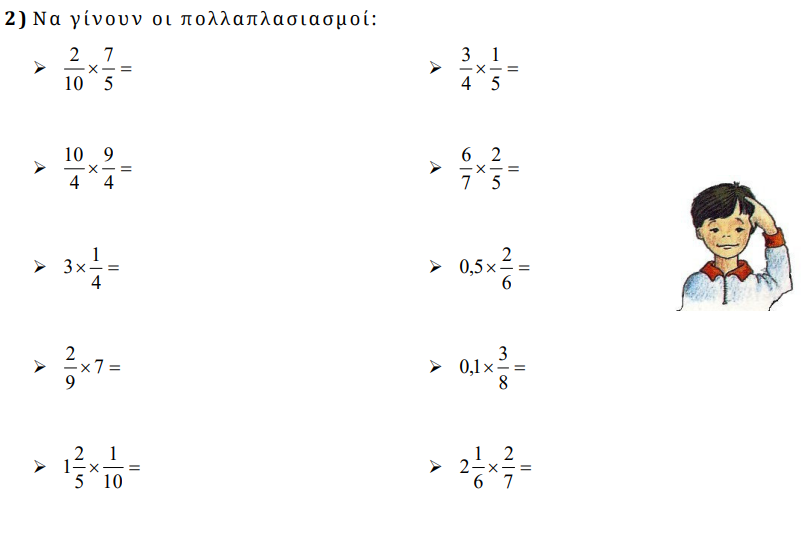 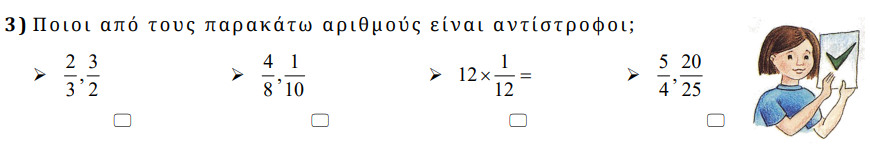 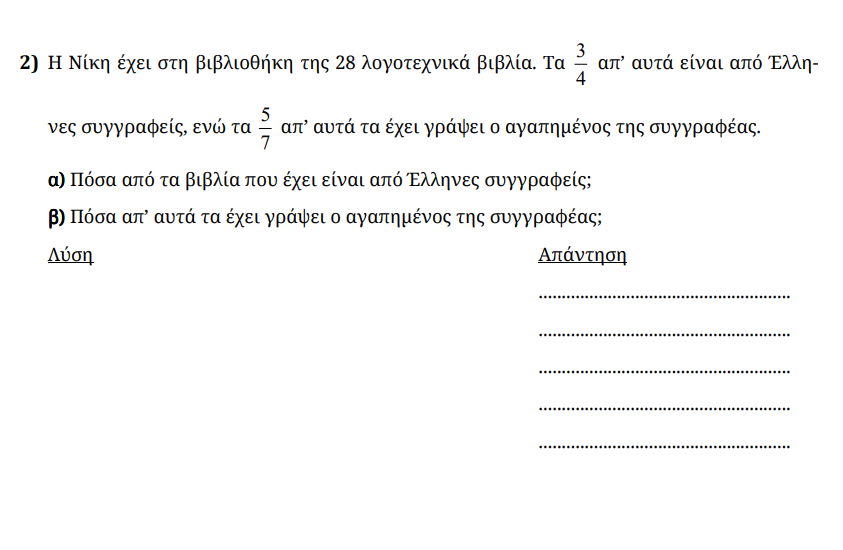 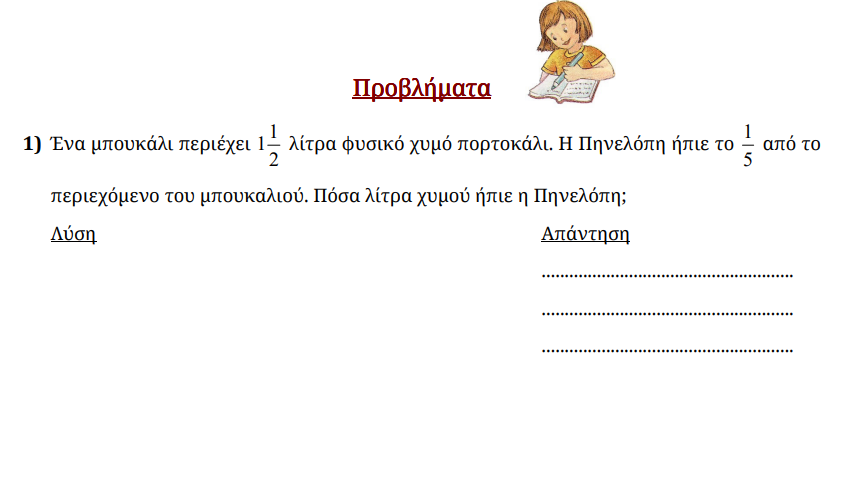 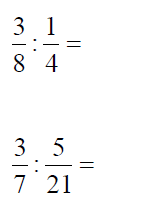 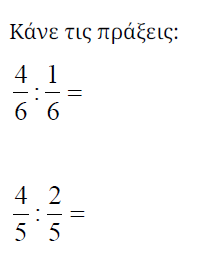 